Maternal Deprivation – Bowlby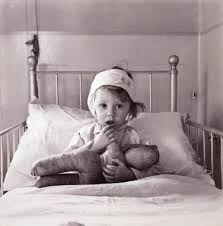 